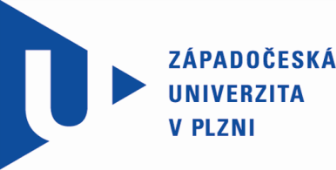 ЗАПАДНОЧЕШСКИЙ УНИВЕРСИТЕТ (ЗЧУ)
СТИПЕНДИАЛЬНАЯ ПРОГРАММА «INTERSTUD»Основной целью программы «INTERSTUD» является предоставление талантливым зарубежным студентам качественного образования вместе с финансовой поддержкой в виде стипендии.ОСНОВНЫЕ УСЛОВИЯ ПОЛУЧЕНИЯ СТИПЕНДИИ ПО ПРОГРАММЕ «INTERSTUD»- Оконченное среднее или среднее специальное образование (для желающих проходить обучение по бакалaврской программе) или бакалаврское образование (для желающих проходить обучение по магистерской программе)-  Достижение возраста 18 лет до начала курса чешского языка-  Высокий средний балл, знания чешского языка на уровне A1 (во время вступительного собеседования)-  Принятие участия во вступительном собеседовании- Стипендия предназначена только для студентов, желающих проходить обучение на чешском языке по полным учебным программам (бакалаврским и магистерским) на следующих факультетах Западночешского университета: Факультет прикладных наук, Элекротехнический факультет, Философский факультет, Педагогический факультет, Машиностроительный факультет, Факультет дизайна и искусств им. Ладислава Сутнара (поступающие действуют в соответствии с условиями, заявленными Факультетом дизайна и искусств имени Ладислава Сутнара)- Зачисленные в программу студенты обязаны принять участие в интенсивном курсе чешского языка. Курс начинается в первую неделю февраля и заканчивается в конце июня. Курс для участников стипендиальной программы бесплатный и проходит в академическом городке ЗЧУКОНКУРС ДЛЯ ЗАЧИСЛЕНИЯ В СТИПЕНДИАЛЬНУЮ ПРОГРАММУ- Регистрация абитуриентов проходит с помощью заполнения электронной анкеты «INTERSTUD Application Form» с 1 июля до 15 сентября- Заполненную и распечатанную электронную анкету «INTERSTUD Application Form» вместе с требуемыми для факультета документами абитуриент должен доставить на адрес координатора программы «INTERSTUD» (Západočeská univerzita, Zahraniční vztahy – Lenka Porazilová, Univerzitní 8, 306 14, Česká republika). Документы должны быть доставлены до 30 сентября включительно- Во второй половине сентября состоятся вступительные собеседования в Беларуси (Минск) и в Украине (Киев). Вступительное собеседование состоит из двух частей: 1. Экзаменационная часть включает тесты по математике (программа средней школы) и иностранному языку (на выбор – английский, французский, немецкий), а также экзамен по чешскому языку (уровень А1), 2. Личное собеседование- Зачисленным в стипендиальную программу «INTERSTUD» абитуриентам необходимо следовать условиям вступительных процедур того факультета, который принимает решение о зачислениии на учебу в ЗЧУ. Студенты будут записаны в стандартную дату записи, но только в случае выполнения всех условий вступительных экзаменов.  ПРАВИЛА СТИПЕНДИАЛЬНОЙ ПРОГРАММЫ «INTERSTUD»Во время первого года обучения стипендия выплачивается непосредственно Западночешским университетом,  в последующих годах обучения – факультетом, на котором студент учится. Размер стипендии – 5000 крон в месяц. Данная сумма, в зависимости от успеваемости и соблюдения правил обучения, может быть понижена или повышена. После признания стипендии невозможно изменить факультет, учебную программу или специальность. Во время прохождения языкового курса студент пользуется статусом участника курса и ему предоставляется финансовая поддержка в форме оплаты проживания в общежитии. Остальные расходы в течение курса участник оплачивает за свой счет. Первая выплата стипендии происходит в сентябре.КОНТАКТ ПРОГРАММЫ «INTERSTUD»Международный отдел: Bc. Lenka Porazilová,  porazilo@rek.zc.cz, +420 377 635 767 http://international.zcu.cz/en/zahranicnistudenti/Stipendijni-podpora-Interstud.html